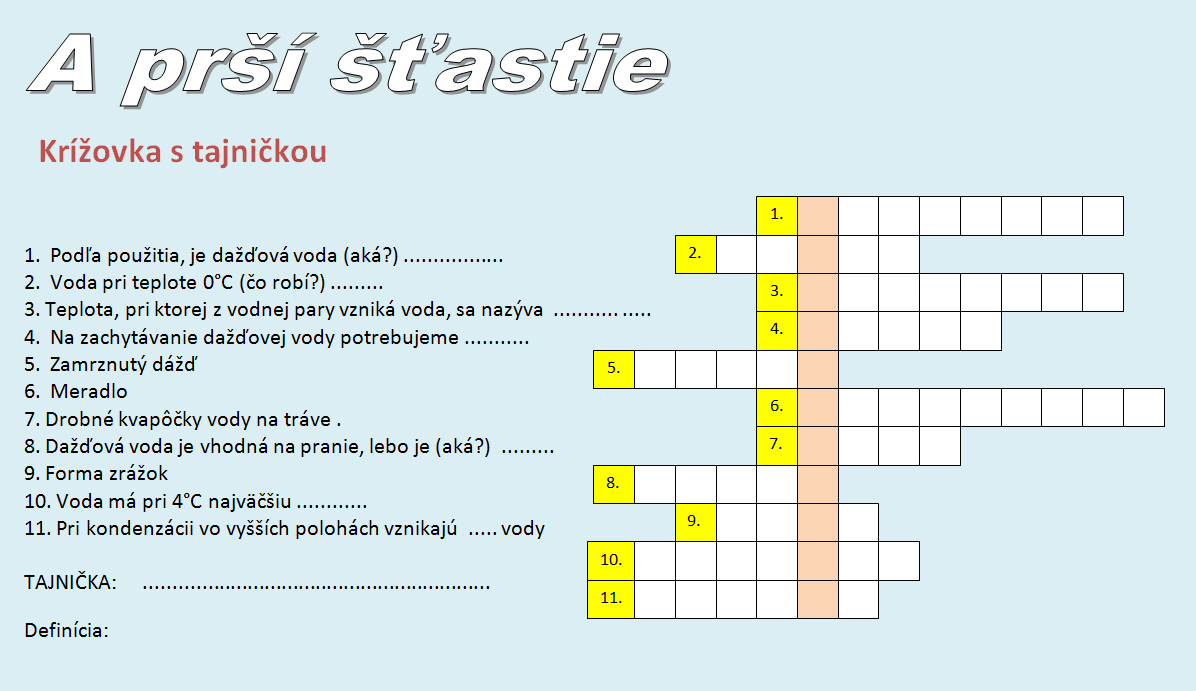 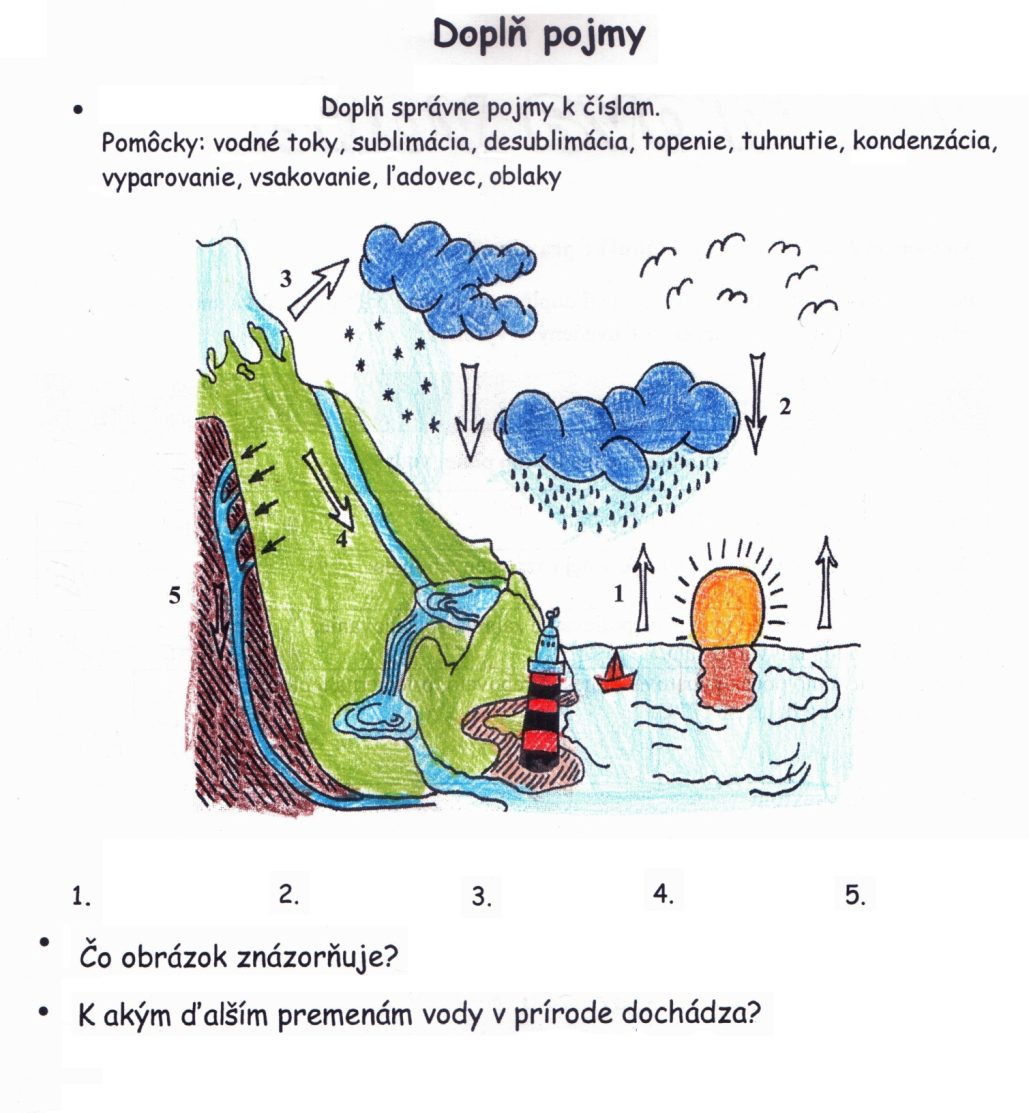 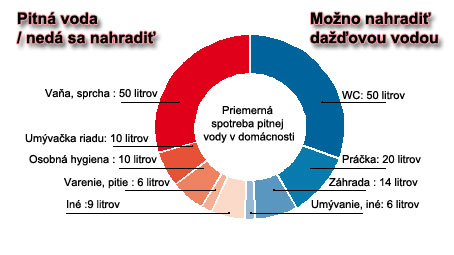 1. Vypočítaj, koľko percent z celkovej spotreby pitnej vody môžeme nahradiť dažďovou vodou. Zaokrúhli na jedno desatinné miesto.2. Cena pitnej vody sa stanovuje na 1 m3, t.j. 1000 litrov vody:jeden liter vody odberateľa stojí 0,0011 €jeden liter balenej vody stojí 0,3320 €Vypočítaj, koľko eur ušetrí každá domácnosť za 1 rok, keby časť pitnej vody nahradila dažďovou vodou podľa obrázka.Pár „PREČO?“1. Prečo prší?2. Prečo ľad na vode pláva?3. Prečo rybky v zime v jazierku nezamrznú?4. Prečo v zime solíme zamrznuté chodníky?5. Prečo sklená fľaša naplnená vodou a uzavretá v zime po zamrznutí praskne?6. Prečo sa zrkadlo zarosí, keď naň dýchneme?